St Mary’s Secret Garden 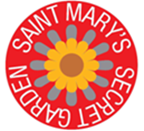 Equal Opportunities Monitoring Form


Role applied for:Date:Any information provided on this form will be treated as strictly confidential and will be used for 
statistical purposes only. No information will be published or used in any way which allows any 
individual to be identified.Please highlight or mark the relevant answer. If you prefer not to respond to a question, please leave it blank.I hereby give my consent to St Mary’s Secret Garden processing the data supplied in this application form for the purpose of recruitment and selection.Signed:								Date:Please identify which age group you belong to:Please identify which age group you belong to:Please identify which age group you belong to:Please identify which age group you belong to:Please identify which age group you belong to:Please identify which age group you belong to:Please identify which age group you belong to:Please identify which age group you belong to:18 - 2425- 2930-3435-3940-4445-4950 - 5455 – 5960 – 6465+Choose one option that best describes your ethnic group or background:Choose one option that best describes your ethnic group or background:Choose one option that best describes your ethnic group or background:Choose one option that best describes your ethnic group or background:Asian/Asian BritishAny other ethnic group, please specify:BangladeshiChineseIndianPakistaniAny other Asian background, please describe:Black African/Caribbean/Black BritishWhiteAfricanBritish – English / Northern Irish / Scottish / WelshCaribbeanGypsy or Irish TravellerAny other Black African/Caribbean background, please describe:IrishAny other White background, please describe:Mixed/Multiple ethnic groupsWhite and AsianWhite and Black AfricanWhite and Black CaribbeanAny other Mixed/Multiple ethnic background, please describe:What is your religion?What is your religion?What is your religion?What is your religion?ChristianJewishMuslimHinduSikhBuddhistNoneOther (please specify):What is your gender?What is your gender?What is your gender?What is your gender?WomanManNon-binaryOther, please specify:
Is your gender the same as the gender you were assigned at birth?Is your gender the same as the gender you were assigned at birth?Is your gender the same as the gender you were assigned at birth?Is your gender the same as the gender you were assigned at birth?Yes NoWhat is your sexual orientation?What is your sexual orientation?What is your sexual orientation?What is your sexual orientation?What is your sexual orientation?LesbianGayBisexualHeterosexualAsexualQueerOther, please specify:Other, please specify:Do you consider yourself disabled? (The Equality Act 2010 defines disability as ‘a physical or mental impairment which has a substantial & long term effect on a person’s ability to carry out normal day to day activities’.)Do you consider yourself disabled? (The Equality Act 2010 defines disability as ‘a physical or mental impairment which has a substantial & long term effect on a person’s ability to carry out normal day to day activities’.)YesNo